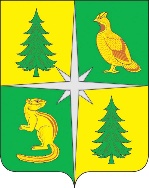 РОССИЙСКАЯ ФЕДЕРАЦИЯИРКУТСКАЯ ОБЛАСТЬЧУНСКИЙ РАЙОНКОНТРОЛЬНО-СЧЕТНАЯ ПАЛАТАЧУНСКОГО РАЙОННОГО МУНИЦИПАЛЬНОГО ОБРАЗОВАНИЯ665513, р. п. Чунский, ул. Комарова, 11, Тел./Факс (39567) 2-12-13, E-mail: chuna.ksp@mail.ruОТЧЕТ № 01-124/05по результатам экспертно-аналитического мероприятия «Мониторинг реализации инициативных проектов жителей, реализуемых за счет межбюджетных трансфертов из бюджета Иркутской области» по состоянию на 01.06.2023 годаНастоящий отчет подготовлен в соответствии с нормами части 2 статьи 9, статьи 10 Федерального закона «Об общих принципах организации и деятельности контрольно-счетных органов субъектов Российской Федерации и муниципальных образований» от 07.02.2011 № 6-ФЗ, Положения о Контрольно-счетной палате Чунского районного муниципального образования (далее – КСП Чунского РМО) по результатам экспертно-аналитического мероприятия «Мониторинг реализации инициативных проектов жителей, реализуемых за счет межбюджетных трансфертов из бюджета Иркутской области» по состоянию на 01.06.2023, проведенного на основании Плана проведения контрольных и экспертно-аналитических мероприятий Контрольно-счетной палатой Чунского районного муниципального образования во втором квартале 2023 года председателем КСП Чунского РМО А. С. Федорук, аудитором КСП Чунского РМО Н. А. Колотыгиной, ведущими инспекторами КСП Чунского РМО Ю. С. Смышляевой и Н. И. Сахаровой.Реализация инициативных проектов на территориях муниципальных образований, входящих в состав Чунского района, выдвигаемых для получения финансовой поддержки за счет межбюджетных трансфертов из бюджета Иркутской области, в 2022-2023 годах регулируется:нормами статей 26.1, 56.1 Федерального закона от 06.10.2003 № 131-ФЗ «Об общих принципах организации местного самоуправления в РФ» (далее – Закон № 131-ФЗ);Законом Иркутской области от 06.05.2022 № 33-ОЗ «Об отдельных вопросах реализации на территории Иркутской области инициативных проектов» (принят Постановлением Законодательного Собрания Иркутской области от 20.04.2022 N 55/6-ЗС) (далее – Закон № 33-ОЗ);Постановлением Правительства Иркутской области от 31.08.2022 № 679-пп «О реализации отдельных положений Закона Иркутской области от 6 мая 2022 года № 33-ОЗ «Об отдельных вопросах реализации на территории Иркутской области инициативных проектов» (вместе с «Порядком проведения на территории Иркутской области конкурсного отбора инициативных проектов, выдвигаемых для получения финансовой поддержки за счет межбюджетных трансфертов из бюджета Иркутской области») (далее – Постановление № 679-пп).В соответствии с нормами пункта 9 статьи 26.1 Закона № 131-ФЗ Порядки выдвижения, внесения, обсуждения, рассмотрения инициативных проектов, а также проведения их конкурсного отбора установлены:Решением Думы Чунского МО от 24.06.2021 № 232;Решением Думы Лесогорского МО от 31.08.2021 № 209;Решением Думы Каменского МО от 29.07.2021 № 134.В нарушение норм пункта 9 статьи 26.1 Закона № 131-ФЗ представительным органом Чунского района не установлен Порядок выдвижения, внесения, обсуждения, рассмотрения инициативных проектов, а также проведения их конкурсного отбора.Рассмотрение и отбор инициативных проектов осуществляются муниципальными конкурсными комиссиями и межведомственной комиссией по проведению конкурсного отбора инициативных проектов:Рассмотрение инициативных проектов муниципальной конкурсной комиссиейВ соответствии с нормами статьи 4 Закона № 33-ОЗ для рассмотрения инициативных проектов Постановлением администрации Чунского района от 12.09.2022 № 310 создана муниципальная комиссия по проведению конкурсного отбора инициативных проектов Чунского РМО и утвержден ее состав.Положение о муниципальной комиссии по проведению конкурсного отбора инициативных проектов Чунского РМО утверждено Решением районной Думы от 31.08.2022 № 118 в соответствии с «Типовым положением о муниципальной комиссии по проведению конкурсного отбора инициативных проектов», утвержденным Распоряжением Правительства Иркутской области от 09.08.2022 N 444-рп «О комиссиях по проведению конкурсного отбора инициативных проектов на территории Иркутской области».В администрацию Чунского районного муниципального образования поступило 20 заявок на участие в конкурсном отборе с приложением инициативных проектов и установленным пакетом документов.Сведения, содержащиеся в представленных инициативных проектах, соответствуют требованиям, указанным в статье 3 Закона № 33-ОЗ.  На основании подпункта 8 пункта 9 Порядка проведения на территории Иркутской области конкурсного отбора инициативных проектов, выдвигаемых для получения финансовой поддержки за счет межбюджетных трансфертов из бюджета Иркутской области, утвержденного Постановлением № 679-пп, 3 проекта не допущены к участию в муниципальном конкурсном отборе, в связи с отсутствием (на момент подачи заявки) права собственности (пользования) муниципального образования на земельные участки, предназначенные для реализации проекта.Доля инициативных платежей у допущенных проектов на менее 10 % от общей суммы реализации проекта, срок реализации проектов – 2023 год. Все инициативные проекты соответствуют: приоритетным направлениям реализации на территории Иркутской области инициативных проектов, определенных Правительством Иркутской области; правам и полномочиям органов местного самоуправления муниципальных образований.Также по всем инициативным проектам определены территории, части территории, предназначенные для реализации инициативных проектов:Администрацией Каменского МО не представлен Порядок определения территории, части территории муниципального образования, предназначенной для реализации национальных проектов, установленный нормативным правовым актом представительного органа Каменского МО.17 представленных на муниципальный конкурсный отбор инициативных проектов допущены к участию в муниципальном конкурсном отборе Чунского РМО и рассмотрены муниципальной комиссией. По итогам рассмотрения инициативных проектов составлен рейтинг инициативных проектов на территории Чунского РМО.2 инициативных проекта с рейтингом ниже 15 номера признаны непрошедшими муниципальный отбор.В соответствии с пунктом 15 Постановления № 679-пп для участия на региональном уровне отобраны следующие инициативные проекты, которым присвоены порядковые номера мест в рейтинге с 1 по 15 (в муниципальных образованиях с численностью населения менее 500 тысяч человек):Благоустройство территории места массового отдыха населения, расположенного по адресу: РФ, Иркутская область, Чунский район, Чунское МО, р.п. Чунский, ул. Ленина, з/у 73Б;Устройство нерегулируемого пешеходного перехода, прилегающего к МОБУ СОШ № 90, автомобильной дороги улицы Мира р.п. Чунский Чунского района Иркутской области;Устройство нерегулируемого пешеходного перехода, прилегающего к МОБУ СОШ № 1, автомобильной дороги улицы 50 лет Октября р.п. Чунский Иркутской области;Благоустройство территории Лыжной базы «Тайга», расположенной по адресу: Иркутская область, Чунский район, р.п. Чунский, ул. Изыканская, участок № 21;Проведение ремонта автомобильной дороги местного значения, расположенной по адресу: Иркутская область, Чунский район, р.п. Чунский, ул. Свердлова;Благоустройство общественной территории "Площадь Победы", расположенной по адресу: Иркутская область, Чунский район, рп. Чунский, ул. Фрунзе 8/1;Обустройство экологически чистого родника с питьевой водой, расположенного в районе дороги по ул. Гагарина, ведущей к реке Чуна (с левой стороны);Благоустройство территории общего пользования возле природного родника с питьевой водой по ул. Чунская в районе дома № 6А р.п. Лесогорск;Благоустройство территории общего пользования на берегу озера ПМК возле природного источника минеральной воды в р.п. Лесогорск; Создание инфраструктуры для организации и проведения ярмарок и выставок в р.п. Лесогорск, на территории прилегающей к торговому объекту "Буревестник";Организация материально-технического обеспечения муниципальных учреждений социальной сферы (МКУ «СДК»), приобретение спортивного инвентаря (фигурные и хоккейные коньки), ул. Фрунзе, 9Б, рп. Чунский, Чунского района, Иркутской области;Устройство уличного освещения в поселке Каменск улица Студенческая;Приобретение оборудования для обустройства скейтпарка, на территории прилегающей к физкультурно - оздоровительному комплексу, по адресу: Российская Федерация, Иркутская область, Чунский район, Чунское МО, р.п. Чунский, ул. Фрунзе, з/у 9В;Благоустройство территории МДОБУ детский сад № 44 р.п. Чунский (устройство ограждения);Благоустройство территории МБОУ СОШ № 29 р.п. Чунский (устройство ограждения).Решение муниципальной конкурсной комиссии оформлено Протоколом заседания муниципальной комиссии по проведению конкурсного отбора инициативных проектов Чунского РМО от 27.10.2022 № 1.Проведение конкурсного отбора инициативных проектов межведомственной комиссиейРаспоряжением Правительства Иркутской области от 20.12.2022 № 741-рп утверждены итоги конкурсного отбора инициативных проектов, выдвигаемых для получения финансовой поддержки за счет межбюджетных трансфертов из бюджета Иркутской области, в которые вошли 14 инициативных проекта Чунского района:Чунского РМО – 1 инициативный проект;Чунского МО – 8 инициативных проектов;Лесогорского МО – 4 инициативных проекта;Каменского МО – 1 инициативный проект.Согласно данным Протокола межведомственной комиссии по проведению конкурсного отбора инициативных проектов от 06.12.2022 в поддержке инициативного проекта Чунского РМО «Благоустройство территории МБОУ СОШ № 29 р.п. Чунский (устройство ограждения)» отказано по причине наименьших итоговых баллов в региональном рейтинге.Отделом образования администрации Чунского района, как администратором доходов бюджета, осуществляющим полномочия по администрированию инициативных платежей, согласно платежному поручению от 30.01.2023 № 226388 возвращен инициативный платеж на реализацию проекта «Благоустройство территории СОШ № 29 (устройство ограждения)» в сумме 220,15 тыс. рублей плательщику на основании его заявления от 11.01.2023 в сроки, установленные Порядком расчета и возврата инициативных платежей лицам (в том числе организациям), осуществившим их перечисление в бюджет Чунского РМО, в случае если инициативный проект не был поддержан по итогам регионального конкурсного отбора, который утвержден Решением районной Думы от 28.09.2022 № 121.Реализация инициативных проектовВ состав источников финансового обеспечения реализации инициативных проектов включены инициативные платежи, доля которых составляет не менее 10 % от общей суммы реализации инициативных проектов.Инициативные платежи поступили в местные бюджеты в 2022 году в общей сумме 2 630,03 тыс. рублей, из которых 220,15 тыс. рублей были возвращены плательщику в 2023 году. Таким образом, общая сумма инициативных платежей составила 2 409,88 тыс. рублей.Информация о поступивших в местные бюджеты инициативных платежах отражена в таблице № 1.Таблица № 1(тыс. рублей)На территории Чунского района реализовываются 14 инициативных проектов с общим объемом финансового обеспечения 24 043,02 тыс. рублей, из них:инициативные платежи 2 409,88 тыс. рублей;субсидии местным бюджетам на финансовую поддержку реализации инициативных проектов 21 633,14 тыс. рублей.Перечни мероприятий по реализации инициативных проектов на 2023 год, в целях софинансирования которых предоставляется субсидия, утверждены следующими нормативными правовыми актами:На основании Постановления Правительства Иркутской области от 05.10.2022 № 766-пп «Об установлении Порядка предоставления и распределения субсидий из областного бюджета местным бюджетам на финансовую поддержку реализации инициативных проектов» (в редакции от 27.12.2022 № 1070-пп, от 18.01.2023 № 18-пп), согласно Уведомлениям о предоставлении субсидии, субвенции, иного межбюджетного трансферта, имеющего целевое назначение (ф. 0504320) от 02.01.2023 Министерством экономического развития и промышленности Иркутской области предусмотрены субсидии местным бюджетам на финансовую поддержку реализации инициативных проектов на 2023 год в общей сумме 21 633,14 тыс. рублей, из них:бюджету Чунского района 2 000,0 тыс. рублей;бюджету Чунского МО 14 323,98 тыс. рублей;бюджету Лесогорского МО 5 039,16 тыс. рублей;бюджету Каменского МО 270,0 тыс. рублей.На момент проведения настоящего экспертно-аналитического мероприятия субсидия в местные бюджеты поступила в общей сумме 3 800,0 тыс. рублей, из них:в бюджет Чунского района 2 000,0 тыс. рублей;в бюджет Чунского МО 1 800,0 тыс. рублей.Сведения об утвержденных и исполненных доходах местных бюджетов от поступления инициативных платежей, а также от поступления межбюджетных трансфертов из бюджета Иркутской области на финансовую поддержку реализации инициативных проектов по состоянию на 01.06.2023 отражены в Таблице № 2.Таблица № 2(тыс. рублей)Между министерством и администрациями муниципальных образований заключены Соглашения о предоставлении субсидий из областного бюджета местным бюджетам на финансовую поддержку реализации инициативных проектов на 2023 год:администрация Чунского района от 01.02.2023 № 05-62-102/23;администрация Чунского МО от 31.01.2023 № 05-62-60/23;администрация Лесогорского МО от 31.01.2023 № 05-62-61/23;администрация Каменского МО от 31.01.2023 № 05-62-62/23.Общий объем бюджетных ассигнований, направляемых на реализацию инициативных проектов, в том числе с учетом объема доходов местных бюджетов от поступления инициативных платежей, а также планируемого объема доходов местных бюджетов от поступления субсидий из бюджета Иркутской области, утвержден в местных бюджетах на 2023 год в объеме, предусмотренном Соглашениями:бюджет Чунского района 2 226,47 тыс. рублей (из них: инициативные платежи 226,47 тыс. рублей; субсидия 2 000,0 тыс. рублей);бюджет Чунского МО 15 915,53 тыс. рублей (из них: инициативные платежи 1 591,55 тыс. рублей; субсидия 14 323,98 тыс. рублей);бюджет Лесогорского МО 5 601,02 тыс. рублей (из них: инициативные платежи 561,86 тыс. рублей; субсидия 5 039,16 тыс. рублей);бюджет Каменского МО 300,0 тыс. рублей (из них: инициативные платежи 30,0 тыс. рублей; субсидия 270,0 тыс. рублей).Объем утвержденных и исполненных бюджетных ассигнований на реализацию инициативных проектов по состоянию на 01.06.2023 отражен в таблице № 3.Таблица № 3(тыс. рублей)В нарушение норм Приказов Минфина России от 06.06.2019 № 85н и от 24.05.2022 № 82н «О Порядке формирования и применения кодов бюджетной классификации РФ, их структуре и принципах назначения» финансовыми органами администраций муниципальных образований не утверждены коды подвидов доходов бюджетов по виду доходов бюджетов 000 1 17 15000 00 0000 150 «Инициативные платежи» для поступлений инициативных платежей для реализации каждого инициативного проекта.Расходы местных бюджетов Чунского МО, Лесогорского МО, Каменского МО на реализацию инициативных проектов не детализированы по кодам целевых статей расходов, которые должны содержать направления расходов, соответствующие каждому инициативному проекту, чем нарушены нормы статьи 21 Бюджетного кодекса РФ, согласно которым каждому инициативному проекту, поддержанному органами местного самоуправления, присваиваются уникальные коды классификации расходов бюджетов, пункту 25 Приказа № 82н, Приказа Минфина России от 15.12.2020 № 1101 «Об утверждении Методических рекомендаций по планированию расходов бюджетов субъектов РФ (местных бюджетов) в целях реализации инициативных проектов».По состоянию на 01.06.2023 из 14 инициативных проектов реализовано 2:Чунским РМО – Благоустройство территории МДОБУ детский сад № 44 р.п. Чунский (устройство ограждения)Чунским МО – Организация материально-технического обеспечения муниципальных учреждений социальной сферы (МКУ "СДК"), приобретение спортивного инвентаря (фигурные и хоккейные коньки), ул. Фрунзе 9Б, рп. Чунский, Чунского района, Иркутской областиСведения о степени исполнения инициативных проектов и о сроках их реализации по состоянию на 01.06.2023 отражены в Таблице № 4.Таблица № 4(тыс. рублей)Учитывая изложенной выше, в соответствии с нормами части 4 статьи 5 Стандарта внешнего муниципального финансового контроля Контрольно-счетной палаты Чунского районного муниципального образования СВМФК 106 «Общие правила проведения экспертно-аналитических мероприятий»РЕКОМЕНДОВАТЬ:Главам муниципальных образований, на территории которых реализуются инициативные проекты, принять меры по обеспечению их исполнения;Администрации Чунского района принять недостающий нормативный правовой акт;Администрациям муниципальных образований утвердить коды подвидов доходов бюджетов для поступлений инициативных платежей для реализации каждого инициативного проекта;Администрациям Чунского, Лесогорского и Каменского муниципальных образований присвоить уникальные коды классификации расходов бюджетов каждому инициативному проекту, поддержанному органами местного самоуправления. Председатель Контрольно-счетной палаты Чунского районного муниципального образования                       		А. С. ФедорукАудитор Контрольно-счетной палаты Чунского районного муниципального образования                       		Н. А. КолотыгинаВедущий инспектор Контрольно-счетной палаты Чунского районного муниципального образования                       		Ю. С. СмышляеваВедущий инспектор Контрольно-счетной палаты Чунского районного муниципального образования				Н. И. Сахаровар. п. Чунский02.06.2023МОНПАНаименованиеЧунский районРешение Чунской районной Думы от 28.09.22 № 122Порядок определения территории, части территории Чунского РМО, предназначенной для реализации инициативных проектовЧунское МОРешение Думы Чунского МО от 24.11.22 № 16Порядок определения территории Чунского МО, предназначенной для реализации инициативных проектовЛесогорское МОРешение Думы Лесогорского МО от 31.08.21 № 210Порядок определения территории, части территории Лесогорского МО, предназначенной для реализации муниципальных проектовКаменское МО--№
п/пМО/
назначение инициативного платежаП/пСуммаЧунское РМОЧунское РМОЧунское РМО226,471Благоустройство территории д/с № 44 (устройство ограждения)03.11.2022 № 1746226,47Чунское МОЧунское МОЧунское МО1 591,551Площадь Победы03.11.2022 № 1747198,312Ремонт автомобильной дороги р.п. Чунский, ул. Свердлова03.11.2022 № 1744199,973Скейтпарк р.п. Чунский, ул. Фрунзе, з/у 9В03.11.2022 № 1738194,004Лыжная база "Тайга"03.11.2022 № 1743199,305Нерегулируемый пешеходный переход, р.п. Чунский, ул. Мира, СОШ № 9003.11.2022 № 1741200,006Нерегулируемый пешеходный переход, р.п. Чунский, ул. 50 лет Октября, СОШ № 103.11.2022 № 1740200,007Спортивный инвентарь (фигурные и хоккейные коньки)03.11.2022 № 1739200,008Место массового отдыха населения, р.п. Чунский, ул. Ленина, 73Б03.11.2022 № 1736199,97Лесогорское МОЛесогорское МОЛесогорское МО561,861Благоустройство территории общего пользования на берегу озера ПМК возле природного источника минеральной воды в р.п. Лесогорск31.10.2022 № 347197,952Благоустройство территории общего пользования возле природного родника питьевой воды по ул. Чунская в районе дома № 6А р.п. Лесогорск31.10.2022 № 11397,003Обустройство экологически чистого родника с питьевой водой, расположенного в районе дороги по ул. Гагарина ведущей к реке Чуна31.10.2022 № 11467,004Создание инфраструктуры для организации и проведения ярмарок и выставок в р. п. Лесогорск на территории прилегающей к торговому объекту «Буревестник»31.10.2022 № 461195,704Создание инфраструктуры для организации и проведения ярмарок и выставок в р. п. Лесогорск на территории прилегающей к торговому объекту «Буревестник»01.11.2022 № 4634,21Каменское МОКаменское МОКаменское МО30,001Устройство уличного освещения в п. Каменск, ул. Студенческая07.11.2022 № 26042430,00МОНПАНаименованиеЧунский районПостановление администрации Чунского района от 30.12.2022№ 469Перечень мероприятий инициативных проектов и Положение о порядке реализации инициативных проектов и расходовании бюджетных средств на 2023 годЧунское МОПостановление администрации Чунского МО от 13.01.2023 № 27Перечень мероприятий инициативных проектов и Положение о порядке реализации инициативных проектов и расходовании бюджетных средств на 2023 годЛесогорское МОПостановление администрации Лесогорского МО от 12.01.2023№ 19Перечень мероприятий инициативных проектов и Положение о порядке реализации инициативных проектов и расходовании бюджетных средств на 2023 год в Лесогорском МОКаменское МОПостановление администрации Каменского МО от 09.01.2023№ 4Перечень мероприятий инициативных проектов и Положение о порядке реализации инициативных проектов и расходовании бюджетных средств на 2023 годМОКБКОстаток на
01.01.232023 год (на 01.06.2023)2023 год (на 01.06.2023)Итогоинициативные платежии субсидияМОКБКОстаток на
01.01.23Утв.Исп.Итогоинициативные платежии субсидияЧунское РМОЧунское РМО446,622 000,001 779,852 226,47Инициативные платежи, зачисляемые в бюджеты муниципальных районов1 17 15030 05 0000 150446,620,00-220,15226,47Субсидии местным бюджетам на финансовую поддержку реализации инициативных проектов(Уведомление от 02.01.2023 № 5188)2 02 29999 05 0000 1500,002 000,002 000,002 000,00Чунское МОЧунское МО1 591,5514 323,981 800,0015 915,53Инициативные платежи, зачисляемые в бюджеты городских поселений1 17 15030 13 0000 1501 591,550,000,001 591,55Субсидии местным бюджетам на финансовую поддержку реализации инициативных проектов(Уведомление от 02.01.2023 № 5217)2 02 29999 13 0000 1500,0014 323,981 800,0014 323,98Лесогорское МОЛесогорское МО561,865 039,160,005 601,02Инициативные платежи, зачисляемые в бюджеты городских поселений1 17 15030 13 0000 150561,860,000,00561,86Субсидии местным бюджетам на финансовую поддержку реализации инициативных проектов(Уведомление от 02.01.2023 № 5318)2 02 29999 13 0000 1500,005 039,160,005 039,16Каменское МОКаменское МО30,00270,000,00300,00Инициативные платежи, зачисляемые в бюджеты сельских поселений1 17 15030 10 0000 15030,000,000,0030,00Субсидии местным бюджетам на финансовую поддержку реализации инициативных проектов(Уведомление от 02.01.2023 № 5216)2 02 29999 10 0000 1500,00270,000,00270,00Итого:Итого:2 630,0321 633,143 579,8524 043,02Инициативные платежиИнициативные платежи2 630,030,00-220,152 409,88СубсидииСубсидии0,0021 633,143 800,0021 633,14№МО/ инициативный проектМО/ инициативный проектМО/ инициативный проектКБККБККБКФин. обеспечение(на 01.06.2023)Фин. обеспечение(на 01.06.2023)%№МО/ инициативный проектМО/ инициативный проектМО/ инициативный проектКБККБККБКУтв.Исп.%Чунское РМОЧунское РМОЧунское РМОЧунское РМОЧунское РМОЧунское РМОЧунское РМО2 226,472 226,471001Благоустройство территории МДОБУ детский сад № 44 р.п. Чунский (устройство ограждения)Благоустройство территории МДОБУ детский сад № 44 р.п. Чунский (устройство ограждения)Благоустройство территории МДОБУ детский сад № 44 р.п. Чунский (устройство ограждения)070145 2 01 S23826102 226,472 226,471001ИП Оганесян А.А.МК от 17.04.23 № 18-23-44/13 (дс от 04.05.23 № 1)работы по благ-ву территории МДОБУ д/с № 44 (уст. огр.)работы по благ-ву территории МДОБУ д/с № 44 (уст. огр.)работы по благ-ву территории МДОБУ д/с № 44 (уст. огр.)работы по благ-ву территории МДОБУ д/с № 44 (уст. огр.)1 280,221 280,221001ИП Оганесян А.А.Договор от 25.04.23 № 18-23-44/15ограждениеограждениеограждениеограждение599,20599,201001ИП Оганесян А.А.Договор от 27.04.23 № 18-23-44/19работы по демонтажу огражденияработы по демонтажу огражденияработы по демонтажу огражденияработы по демонтажу ограждения347,05347,05100Чунское МОЧунское МОЧунское МОЧунское МОЧунское МОЧунское МОЧунское МО15 915,532 000,00131Проведение ремонта автомобильной дороги местного значения, расположенной по адресу: Иркутская область, Чунский район, р.п. Чунский, ул. СвердловаПроведение ремонта автомобильной дороги местного значения, расположенной по адресу: Иркутская область, Чунский район, р.п. Чунский, ул. СвердловаПроведение ремонта автомобильной дороги местного значения, расположенной по адресу: Иркутская область, Чунский район, р.п. Чунский, ул. Свердлова040945 1 02 S23802401 999,710,0002Устройство нерегулируемого пешеходного перехода, прилегающего к МОБУ СОШ № 1, автомобильной дороги улицы 50 лет Октября рп. Чунский Чунского района Иркутской областиУстройство нерегулируемого пешеходного перехода, прилегающего к МОБУ СОШ № 1, автомобильной дороги улицы 50 лет Октября рп. Чунский Чунского района Иркутской областиУстройство нерегулируемого пешеходного перехода, прилегающего к МОБУ СОШ № 1, автомобильной дороги улицы 50 лет Октября рп. Чунский Чунского района Иркутской области040945 3 01 S23802402 000,000,0003Устройство нерегулируемого пешеходного перехода, прилегающего к МОБУ СОШ № 90, автомобильной дороги улицы Мира рп. Чунский Чунского района Иркутской областиУстройство нерегулируемого пешеходного перехода, прилегающего к МОБУ СОШ № 90, автомобильной дороги улицы Мира рп. Чунский Чунского района Иркутской областиУстройство нерегулируемого пешеходного перехода, прилегающего к МОБУ СОШ № 90, автомобильной дороги улицы Мира рп. Чунский Чунского района Иркутской области040945 3 01 S23802402 000,000,0004Благоустройство территории места массового отдыха населения, расположенного по адресу: РФ, Иркутская область, Чунский район, Чунское МО, рп. Чунский, ул. Ленина, з/у 73ББлагоустройство территории места массового отдыха населения, расположенного по адресу: РФ, Иркутская область, Чунский район, Чунское МО, рп. Чунский, ул. Ленина, з/у 73ББлагоустройство территории места массового отдыха населения, расположенного по адресу: РФ, Иркутская область, Чунский район, Чунское МО, рп. Чунский, ул. Ленина, з/у 73Б050354 0 01 S23802401 999,730,0005Благоустройство общественной территории "Площадь Победы", расположенной по адресу: Иркутская область, Чунский район, рп. Чунский, ул. Фрунзе 8/1Благоустройство общественной территории "Площадь Победы", расположенной по адресу: Иркутская область, Чунский район, рп. Чунский, ул. Фрунзе 8/1Благоустройство общественной территории "Площадь Победы", расположенной по адресу: Иркутская область, Чунский район, рп. Чунский, ул. Фрунзе 8/1050354 0 01 S23802401 983,120,0006Приобретение оборудования для обустройства скейтпарка, на территории прилегающей к физкультурно–оздоровительному комплексу, по адресу: РФ, Чунский район, Чунское МО, р.п. Чунский, ул. Фрунзе, з/у 9ВПриобретение оборудования для обустройства скейтпарка, на территории прилегающей к физкультурно–оздоровительному комплексу, по адресу: РФ, Чунский район, Чунское МО, р.п. Чунский, ул. Фрунзе, з/у 9ВПриобретение оборудования для обустройства скейтпарка, на территории прилегающей к физкультурно–оздоровительному комплексу, по адресу: РФ, Чунский район, Чунское МО, р.п. Чунский, ул. Фрунзе, з/у 9В110144 1 01 S23802401 940,000,0007Благоустройство территории Лыжной базы «Тайга», расположенной по адресу: Иркутская область, Чунский район, р.п.Чунский, ул. Изыканская, участок № 21Благоустройство территории Лыжной базы «Тайга», расположенной по адресу: Иркутская область, Чунский район, р.п.Чунский, ул. Изыканская, участок № 21Благоустройство территории Лыжной базы «Тайга», расположенной по адресу: Иркутская область, Чунский район, р.п.Чунский, ул. Изыканская, участок № 21110144 1 01 S23802401 992,970,0008Организация материально-технического обеспечения мун. учреждений соц. сферы (МКУ "СДК"), приобретение спорт. инвентаря (фигурные и хоккейные коньки), ул. Фрунзе 9Б, рп. Чунский, Иркутской областиОрганизация материально-технического обеспечения мун. учреждений соц. сферы (МКУ "СДК"), приобретение спорт. инвентаря (фигурные и хоккейные коньки), ул. Фрунзе 9Б, рп. Чунский, Иркутской областиОрганизация материально-технического обеспечения мун. учреждений соц. сферы (МКУ "СДК"), приобретение спорт. инвентаря (фигурные и хоккейные коньки), ул. Фрунзе 9Б, рп. Чунский, Иркутской области110144 1 04 S23802402 000,002 000,001008ИП Шатов А. С.Договор от 31.01.23 № 8 (дс от 14.03.23 № 1)коньки фигурные 117 парконьки фигурные 117 парконьки фигурные 117 парконьки фигурные 117 пар501,11501,111008ООО "Силур"Договор от 31.01.23 № 9коньки хоккейные 105 парконьки хоккейные 105 парконьки хоккейные 105 парконьки хоккейные 105 пар497,39497,391008ИП Костин П. А.Договор от 31.01.23 № 10 (дс от 22.03.23 № 1)коньки хоккейные 55 пар, фигурные 56 парконьки хоккейные 55 пар, фигурные 56 парконьки хоккейные 55 пар, фигурные 56 парконьки хоккейные 55 пар, фигурные 56 пар500,39500,391008ИП Шатов А. С.Договор от 01.03.23 № 11коньки раздвижные 30 пар, фигурные 87 парконьки раздвижные 30 пар, фигурные 87 парконьки раздвижные 30 пар, фигурные 87 парконьки раздвижные 30 пар, фигурные 87 пар501,11501,11100Лесогорское МОЛесогорское МОЛесогорское МОЛесогорское МОЛесогорское МОЛесогорское МОЛесогорское МО5 601,020,0001Благоустройство территории общего пользования на берегу озера ПМК возле природного источника минеральной воды в р.п. ЛесогорскБлагоустройство территории общего пользования на берегу озера ПМК возле природного источника минеральной воды в р.п. ЛесогорскБлагоустройство территории общего пользования на берегу озера ПМК возле природного источника минеральной воды в р.п. Лесогорск050381 0 05 S23802401 979,410,0002Создание инфраструктуры для организации и проведения ярмарок и выставок в р. п. Лесогорск на территории прилегающей к торговому объекту «Буревестник»Создание инфраструктуры для организации и проведения ярмарок и выставок в р. п. Лесогорск на территории прилегающей к торговому объекту «Буревестник»Создание инфраструктуры для организации и проведения ярмарок и выставок в р. п. Лесогорск на территории прилегающей к торговому объекту «Буревестник»050381 0 06 S23802401 999,080,0003Благоустройство территории общего польз. возле природного родника питьевой воды по ул. Чунская в районе дома № 6А р.п. ЛесогорскБлагоустройство территории общего польз. возле природного родника питьевой воды по ул. Чунская в районе дома № 6А р.п. ЛесогорскБлагоустройство территории общего польз. возле природного родника питьевой воды по ул. Чунская в районе дома № 6А р.п. Лесогорск050381 0 07 S2380240969,890,0004Обустройство экологически чистого родника с питьевой водой, расп. в р-не дороги по ул. ГагаринаОбустройство экологически чистого родника с питьевой водой, расп. в р-не дороги по ул. ГагаринаОбустройство экологически чистого родника с питьевой водой, расп. в р-не дороги по ул. Гагарина050381 0 08 S2380240652,640,000Каменское МОКаменское МОКаменское МОКаменское МОКаменское МОКаменское МОКаменское МО300,000,0001Устройство уличного освещения в поселке Каменск улица СтуденческаяУстройство уличного освещения в поселке Каменск улица СтуденческаяУстройство уличного освещения в поселке Каменск улица Студенческая040943 2 02 S2380240300,000,000Итого:Итого:Итого:Итого:Итого:Итого:Итого:24 043,024 226,4718МО№Наименование мероприятияОбъем
фин-нияв том числе из:в том числе из:Плановый
срок
выполненияСтепень исполненияМО№Наименование мероприятияОбъем
фин-нияобластного
бюджетаместного
бюджета
(иниц.
платежи)Плановый
срок
выполненияСтепень исполненияЧунское РМО1Благоустройство территории МДОБУ Детский сад № 44 р.п. Чунский (устройство ограждения)2 226,472 000,00226,47май 2023исполненоЧунское МО1Благоустройство территории места массового отдыха населения, расположенного по адресу: Российская Федерация, Иркутская область, Чунский район, Чунское муниципальное образование, 
р.п. Чунский, ул. Ленина, з/у 73Б1 999,731 799,76199,9730.07.2023заключен муниципальный контракт от 21.02.2023. Ведутся работыЧунское МО2Устройство нерегулируемого пешеходного перехода, прилегающего к МОБУ СОШ № 90, автомобильной дороги улицы Мира р.п. Чунский Чунского района Иркутской области2 000,001 800,00200,0001.10.2023заключен муниципальный контракт от 20.02.2023, экономия - 749 999,88Чунское МО3Устройство нерегулируемого пешеходного перехода, прилегающего к МОБУ СОШ № 1, автомобильной дороги улицы 50 лет Октября р.п. Чунский Чунского района Иркутской области2 000,001 800,00200,0001.10.2023заключен муниципальный контракт от 10.02.2023, экономия - 500 000,00Чунское МО4Благоустройство территории Лыжной базы «Тайга», расположенной по адресу: Иркутская область, Чунский район, р.п. Чунский, ул. Изыканская, участок № 211 992,971 793,67199,3030.06.2023заключен муниципальный контракт от 13.02.2023Чунское МО5Проведение ремонта автомобильной дороги местного значения, расположенной по адресу: Иркутская область, Чунский район, р.п. Чунский, ул. Свердлова1 999,711 799,74199,9715.06.2023заключен муниципальный контракт от 01.03.2023. Ведутся работыЧунское МО6Благоустройство общественной территории «Площадь Победы», расположенной по адресу: Иркутская область, Чунский район, р.п. Чунский, ул. Фрунзе 8/11 983,121 784,80198,3130.07.2023заключен муниципальный контракт от 21.02.2023. Ведутся работыЧунское МО7Организация материально-технического обеспечения муниципальных учреждений социальной сферы (МКУ «СДК»), приобретение спортивного инвентаря (фигурные и хоккейные коньки), ул. Фрунзе 9Б, р.п. Чунский, Чунского района, Иркутской области2 000,001 800,00200,00март 2023исполненоЧунское МО8Приобретение оборудования для обустройства скейтпарка, на территории прилегающей к физкультурно-оздоровительному комплексу, по адресу: Российская Федерация, Иркутская область, Чунский район, Чунское муниципальное образование, р.п. Чунский,ул.Фрунзе, з/у9В1 940,001 746,00194,0031.07.2023заключены договоры от 27.03.2023, 03.04.2023, 25.04.2023, 11.05.2023Лесогорское МО 1Обустройство экологически чистого родника с питьевой водой, расположенного в районе дороги по ул. Гагарина, ведущей к реке Чуна (с левой стороны)652,64585,6467,0024.07.2023заключен муниципальный контракт от 11.04.2023Лесогорское МО 2Благоустройство территории общего пользования возле природного родника с питьевой водой по ул. Чунская в районе дома № 6А р.п. Лесогорск969,89872,8997,0024.07.2023заключен муниципальный контракт от 11.04.2023Лесогорское МО 3Благоустройство территории общего пользования на берегу озера ПМК возле природного источника минеральной воды в р.п. Лесогорск 1 979,411 781,46197,9524.07.2023заключен муниципальный контракт от 31.03.2023Лесогорское МО 4Создание инфраструктуры для организации и проведения ярмарок и выставок в р.п. Лесогорск, на территории прилегающей к торговому объекту «Буревестник»1 999,081 799,17199,9124.07.2023заключен муниципальный контракт от 06.03.2023Каменское МО 1Устройство уличного освещения в поселке Каменск улица Студенческая300,00270,0030,0031.07.2023заключен договор от 01.06.2023